ANNEX Statement of fees template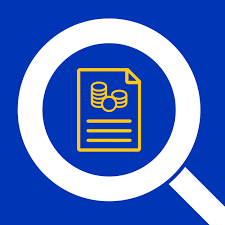                                       Statement of Fees                            This document provides you with an overview of all the fees for services linked to your payment account during the period shown above. It also informs you about any interest you may have paid or earned during this time.Information on individual transactions and account balance can be found on your account statements.Summary of fees and interest Detailed statement of fees paid on the accountDetail of the fees included in the package of services  Detail of interest paid on the account Detail of interest earned on the account[Name of the account provider][Name of the account provider][Contact details of the account provider] [Contact details of the account provider] [Client name] [Client name] [Contact details][Contact details]AccountAccount identificationPeriodFrom to Date Total fees paid (total package of services fees and total fees paid)[●] Total interest paid [●] Total interest earned [●] Comprehensive cost indicator [●] ServiceServiceFeeFeeFeeService Number of times the service was used Unit fee Number of times the fee was chargedTotalGeneral account servicesGeneral account servicesGeneral account servicesGeneral account servicesGeneral account services[●]Includes a package of services consisting of: Services beyond these quantities have been charged separately[●] Payments (excluding cards)Payments (excluding cards)Payments (excluding cards)Payments (excluding cards)Payments (excluding cards)[●] Cards and cashCards and cashCards and cashCards and cashCards and cash[●] Overdrafts and related servicesOverdrafts and related servicesOverdrafts and related servicesOverdrafts and related servicesOverdrafts and related services[●] Other servicesOther servicesOther servicesOther servicesOther services[●] Total fees paidTotal fees paidTotal fees paidTotal fees paid[●] Package of servicesFeeNumber of times the fee was charged‘Package service’ [brand name, if applicable]Includes: [●][●]Services beyond these quantities have been charged separately.Services beyond these quantities have been charged separately.Services beyond these quantities have been charged separately.Interest rateInterest[●] Total interest paidTotal interest paid[●] Interest rateInterest‘Account name’[●] Total interest earnedTotal interest earned[●] Additional information [●]